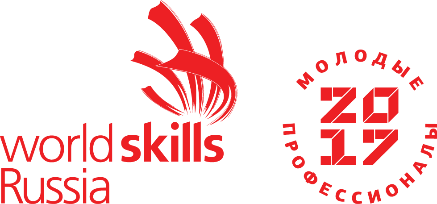              План застройки V Регионального чемпионата WorldSkills Russia               Компетенция: «R21 Преподавание в младших классах».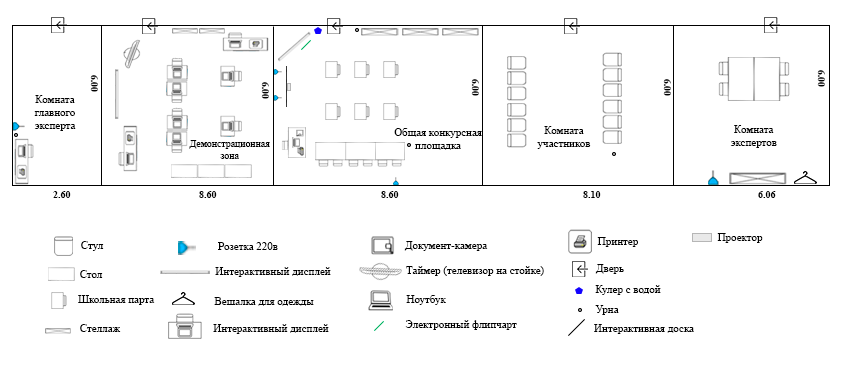 